DAFTAR PUSTAKA WHO, UNICE, UNFPA, BANK W. Trends in Matenal Mortality 2000-2017: Estimates by WHO population Division. Geneva World Health Organ. 2019.1-119.https://www.who.int/news-room/fact-sheet/detail/maternal-mortality (Diakses pada tanggal : 01 Maret 2020)Dirjen Kemenkes. Strategi Penurunan AKI dan Neonatal. Kementrian Kesehatan Republik Indonesia. Tahun 2019.https://pusdatin.kemenkes.go.id/article/view/16091600001/profil-kesehatan-indonesia-tahun-2015.html (Diakses pada tanggal 01 Maret 2020)Nugroho. Buku Ajar Obstetri, Mahasiswa Kebidanan. Yogyakarta : Nuha Medika;2010.Prawirohardjo, Sarwono. Ilmu Kebidanan. Jakarta : PT Bina Pustaka Sarwono Prawirohardjo. 2011.Kementrian Kesehatan Republik Indonesia. Profil Kesehatan Kabupaten Tangerang ; Tahun 2017.Diakses https://tangerangkab.go.id/dinkes. Pada 1 Maret 2020.Livia. 2018. Faktor-Faktor yang mempengaruhi Ketuban Pecah Dini pada Ibu Bersalin di RSU Kabupaten Tangerang. Universitas Esa Unggul. Diakses pada tanggal 01 Maret 2020.Kemenkes. Pelayanan Kesehatan ibu di fasilitas kesehatan dasar dan rujukan. Jakarta : USAID. 2013.Kementrian Kesehatan Republik Indonesia.2015. Ketuban Pecah Dini. Diakses pada 01 Maret 2020.Sumarah. Perawatan Ibu Bersalin. Asuhan Kebidanan Pada Ibu Bersalin. Yogyakarta : Penerbit Firtramaya ; 2008.Manuaba. Ilmu Kandungan, Penyakit Kandungan dan Keluarga Berencana. Jakarta : EGC ; 2010.Manuaba, Ida Ayu Chandranita. Gadar Obstetri & Ginekologi Untuk Profesi Bidan. Jakarta : EGC ; 2010.Wiknjosastro, Hanifa. Ilmu Bedah Kebidanan. Jakarta :Yayasan Bidan Pustaka ;2011.Cuningham FG. Obstetri Wiliam Vol 1. Jakarta : EGC ; 2006.Nursalam. Konsep Penerapan Metode Penelitian Ilmu Keperawatan. Jakarta : Salemba Medika. ; 2013.Puspita, Nita. 2016. Hubungan Umur Ketuban Pecah Dini di RSUD Ambarawa. Diakses pada Tanggal 01 Mei 2020.Sepduwiana, Heni. 2011. Faktor Terjadinya Ketuban Pecah Dini pada Ibu Bersalin di Rumah Sakit Umum Daerah Rokam Hulu. Diakses pada tanggal 01 Mei 2020.Femy, Yolanda.2015.Faktor-Faktor yang berhubungan dengan kejadian Ketuban Pecah Dini pada ibu bersalin di RSUD Sleman Yogyakarta. Diakses pada tanggal 01 Mei 2020.Helen, Varney. Buku Ajar Asuhan Kebidanan. Jakarta : EGC ;2006.Prawirohardjo, Sarwono. Pelayanan Kesehatan Maternal dan Neonatal. Jakarta : PT Bina Pustaka. 2016.Notoatmodjo. Ilmu Perilaku Kesehatan. Jakarta : Rineka Cipta ; 2013.Anik Maryunani. Program Perencanaan Persalinan dan Pencegahan komplikasi. Jakarta : Trans Info Medika ; 2013.Swarjana, Ketut. Metodologi Penelitian Kesehatan. Yogyakarta : Andi offset ;2015.Rukmono P. Neonatologi Praktis. Bandar Lampung : AURA ; 2013.Sulistiawati, Ari. Asuhan Kebidanan pada masa kehamilan. Jakarta : Salemba Medika ;2012.Unpad. Obstetri Fisiologi. Bandung : Elemen ;2013.Huda, Nurul.2013.Faktor-Faktor yang mempengaruhi Ketuban Pecah Dini di RSU Muhammadiyah Surakarta. Surakarta. Jurnal Kebidanan. Diakses pada tanggal 01 Mei 2020.Menteri Kesehatan Republik Indonesia. 2017. Izin penyelenggaraan praktik bidan. Diakses : https://www.ibi.or.id pada tanggal 01 Mei 2020.Alimul, Aziz. Kebutuhan Dasar Manusia.Jakarta : EGC ; 2005.Tiyastuti,siti. 2016.Asuhan Kebidanan Kehamilan. Jakarta : Kemenkes ;2016.LEMBAR OBSERVASI IBUNama : Ny N.Usia : 35 Tahun.Diagnosa : G2P1A0 usia kehamilan 35 minggu dengan ketuban pecah dini janin tunggal hidup intrauterine dengan keadaan baik.Tanggal : 31 Januari 2020Tanggal : 01 Februari 2020LEMBAR OBSERVASI BAYINama : By Ny N.Lahir  : 01 Februari 2020SATUAN ACARA PENYULUHANSub Topik : Perawatan Luka Post Sectio Secarea.Sasaran : Ibu Nifas Post Sectio Secarea (SC).Hari, Tanggal : Sabtu, 01 Februari 2020.Waktu : 15 menit.Tempat : Ruang Aster RSU Kab Tangerang.Tujuan UmumSetelah diberikan penyuluhan kesehatan selama 15 menit diharapkan klien dan keluarga mampu memahami dan mengerti tentang cara perawatan luka operasi SC.Tujuan Khusus Setelah diberikan penyuluhan tentang cara perawatan luka operasi SC, diharapkan :Menjelaskan Pengertian Luka.Menyebutkan Tujuan Perawatan Luka.Menjelaskan Cara Perawatan Luka.Menyebutkan Berapa Kali Sehari Perawatan Luka Dilakukan.Menyebutkan Komplikasi yang terjadi bila perawatannya tidak dilakukan dengan benar.Materi Terlampir.MediaLeaflet.MetodeCeramah dan tanya jawab.Kegiatan PenyuluhanEvaluasiMenjelaskan Cara Perawatan Luka.Menyebutkan Berapa Kali Sehari Perawatan Luka Dilakukan.Menyebutkan Komplikasi yang terjadi bila perawatannya tidak dilakukan dengan benar.Daftar PustakaRosina & Pemila. Perawatan Luka “Moist Wound Healing”. Tesis. Program Magister Ilmu Keperawatan. Universitas Indonesia. 2007.Septiari. Infeksi Nosokomial Nuha Medika: Yogayakarta: 2012.Setiadi. Konsep dan Penulisan Dokumentasi Asuhan Keperawatan Graha Ilmu : Yogyakarta : 2012.Sjamusuhidrat. Buku Ajar Ilmu Bedah. EGC : Jakarta;2005.LAMPIRAN MATERIPengertian Perawatan LukaPerawatan luka adalah luka setelah prosedur pembedahan atau operatif yang dilakukan.Tujuan Perwatan LukaMelindungi luka dari kontaminasi mikroorganisme.Membantu homeostatis.Mempercepat proses penyembuhan.Menjaga kelembapan luka baik bersih maupuk kotor.Menghilangkan seksresi yang terakumulasi dan jaringan mati dari luka atau tempat insisi.Menurunkan pertumbuhan mikroorganisme pada luka atau tempat insisi.Cara Perawatan LukaMencuci engan sabun atau antiseptik sebelum merawat luka.Buka balutan dengan hati-hati.Bersihkan dengan larutan natrium clorida atau Nacl 0,9% atau menggunakan air matang.Lalu keringkan.Beri salf atau betadhine sesuai instruksi dokter.Tutup luka dengan kasa steril.Intensitas Ganti BalutanGanti balutan dilakukan sebaiknya sehari sekali.Komplikasi Melakukan Perawatan Luka dengan BaikTerjadinya infeksi.Luka lama sembuh.Klien manjadi demam.SATUAN ACARA PENYULUHANSub Topik : Tanda Bahaya Nifas.Sasaran : Ibu Nifas.Hari, Tanggal : Sabtu, 01 Februari 2020.Waktu : 10 Menit.Tempat : Ruang Aster RSU Kab Tangerang.Tujuan UmumSetelah diberikan penyuluhan pasien diharapkan dapat mengetahui dan memahami tanda bahaya nifas.Tujuan KhususSetelah diberikan penyuluha tanda bahaya nifas pasien mampu :Memahami Pengertian Tanda Bahaya Nifas.Mengertahui Tanda Bahaya Nifas.Mengerti Cara Perawatan Nifas.Mengerti Cara Pencegahan Infeksi.MateriTerlampir.MediaBuku KIA.MetodeCeramah dan tanya jawab.Kegiatan PenyuluhanEvaluasiMemahami Pengertian Tanda Bahaya Nifas.Mengertahui Tanda Bahaya Nifas.Daftar PustakaWidjaksono, dkk. Ilmu Kebidanan. Jakarta : PT Bina Pustaka ; 2011.Buku KIA.LAMPIRAN MATERIPengertian Tanda Bahaya NifasSuatu keadaan gawat darurat setelah proses persalinan yang membutuhkan penanganan secara khusus oleh tenaga kesehatan karena jika tidak dilakukan tindakan segera akan mengakibatkan kerusakan jaringan atau sistem tubuh dan menimbulkan kematian.Tanda Bahaya NifasSebagian besar kematian ibu terjadi selama masa nifas atau pasca persalinan. Oleh karena itu, sangat penting bagi ibu dan keluarga untuk mengenal tanda bahaya dan perlu mencari pertolongan kesehatan pada tenaga kesehatan jika ditemukan tanda-tanda bahaya pada masa nifas perempuan sebaiknya melakukan ambulansi dini. Yang dimaksud ambulansi dini adalah beberapa jam setelah melahirkan, segera bangun dari tempat tidur dan bergerak, agar lebih kuat dan lebih baik. Gangguan berkemih dan buang air besar juga dapat teratasi. Ibu nifas dan keluarga harus mendatangi tenaga kesehatan jika ditemukan tanda-tanda masa nifas seperti berikut :Perdarahan lewat jalan lahir.Cairan yang keluar dari jalan lahir berbau.Demam, kadang disertai menggigil.Nyeri pada perut dan panggul.Payudara bengkak, kemerahan dan sakit.Pusing dan lemas berlebihan.Kehilangan nafsu makan dalam waktu yang lama.Cara Perawatan NifasIstirahat cukup.Rooming in ( ibu dan bayi di tempatkan di tempat tidur yang sama).Makan tinggi kalori dan tinggi protein.Melakukan senam nifas.Kontrol ke pelayanan kesehatan terdekat 7 hari setelah melahirkan.Pecegahan Infeksi NifasPerhatikan kesehatan selama hamil, segera periksa ke dokter atau pelayanan kesehatan jika ada keluhan.Konsumsi makanan yang bersih, sehat, cukup kalor, protein dan serat (sayur dan buah).Minum air putih dalam jumlah yang cukup.Ibu hendaknya memilih tenaga penolong persalinan yang terlatih agar proses persalinan terjamin kesterilannya.Minum tablet besi secara teratur untuk mencegah terjadinya anemia.Selama masa nifas, jalan lahir harus dijaga kebersihannya apalagi jika terjadi perlukaan yang memerlukan perawatan khusus.SATUAN ACARA PENYULUHANSub Topik : Perawatan Metode Kangguru.Sasaran : Ibu yang mempunyai bayi BBLR.Hari, Tanggal : Senin 03 Februari 2020.Waktu : 15 Menit.Tempat : Ruang Anyelir RSU Kab Tangerang.Tujuan UmumSetelah diberikan pembelajaran, ibu mampu mengetahui berbagai macam teknik perawatan metode kangguru yang baik dan benar.Tujuan KhususSetelah diberikan pembelajaran diharapkan, Ibu mampu  :Menyebutkan Pengertian Perawatan Metode Kangguru.Menjelaskan Tujuan Perawatan Metode Kangguru.Menjelaskan Syarat Peawatan Metode Kangguru.Menjelaskan Keuntungan Metode Kangguru.Mendemonstrasikan Perawatan Metode Kangguru.MateriTerlampir.MediaSet baju metode kangguru.MetodeCeramah, tanya jawab dan demonstrasi.Kegiatan PenyuluhanEvaluasiMempraktikan Kembali Demontrasi Metode Kangguru.Daftar PustakaAsuhan Kebidanan Pada Neonatus, Bayi dan Balita, Dr. Suriviana. www.infoibu.com Artikel Konsep Dasar Metode Kangguru.LAMPIRAN MATERIPengertian Perawatan Metode KangguruMetode kangguru adalah seuah metode peawatan bayi baru lahir dengan cara meletakkan bayi di dada ibu (Skin To Skin) untuk menyalurkan kehangat pada si bayi. Tujuannya agar terjadi kontak kulit ke kontak kulit antara ibu dan bayi dapat menurunkan hilangnya panas melalui konduksi dan radiasi serta bertujuan untuk mempertahankan neutural thermal environment/nte yaitu kisaran suhu lingkungan sehingga bayi dapat mmpertahankan suhu tubuhnya tetap normal dengan metabolisme basal minimum dan kebutuhan oksigen terkecil. Metoda ini dapat juga dilakukan untuk bayi sehat. Sehingga dengan kontak langsung kulit ibu bayi ini kebutuhan dasar dari bayi berupa kehangatan ASI, Kasih Sayang dan perlindungan bisa di penuhi. Tujuan Perawatan Metode KangguruMempercepat kenaikan berat badan bayi.Menstabilkan denyut jantung dan penapasan bayi premature.Memperpanjang waktu tidur karena si bayi merasa tenang dalam dekapan ibunya, otomatis waktu tidurnya akan lebih panjang.Syarat Peawatan Metode KangguruBayi dengan berat badan <2500 gram.Tidak ada kelainan atau penyakit yang menyertai.Refleks dan kordinasi isap dan menelan baik.Perkembangan selama diinkubator baik.Kesiapan dan keikutsertaan orangtua sangat mendukung dalam keberhasilan.Keuntungan Metode KangguruMeningkatkan hubungan emosi ibu dan anak.Menstabilkan suhu tubuh, denyut jantung dan pernafasan bayi.Meningkatkan pertumbuhan dan berat badan bayi dengan lebih baik.Mengurangi lama bayi menangis.Memperbaiki keadaan emosi ibu dan bayi.Meningkatkan produksi ASI.Menurunkan resiko terinfeksi selama perawatan di rumah sakit.Mempersingkat masa rawat di rumah sakit.Mempercepat kenaikan berat badan bayi.SATUAN ACARA PENYULUHANSub Topik : ASI Ekslusif.Sasaran : Ibu Nifas. Hari, Tanggal : Senin 03 Februari 2020.Waktu : 10 Menit.Tempat : Ruang Anyelir RSU Kab Tangerang.Tujuan UmumSetelah di beri penyuluhan peserta dapat memahami tentang ASI Ekslusif.Tujuan KhususMenjelaskan Pengertian ASI Ekslusif.Menjelaskan Komponen ASI Ekslusif.Menjelaskan Manfaat ASI.Menjelaskan Yang mempengaruhi produksi ASI.Menyebutkan Frekuensi Menyusui.Menyebutkan Kerugian Tidak ASI Ekslusif.MateriTerlampir.MediaLeaflet.MetodeCeramah dan Tanya Jawab.Kegiatan PenyuluhanEvaluasiMenjelaskan Yang mempengaruhi produksi ASI.Menyebutkan Frekuensi Menyusui.Daftar PustakaMaryunani, Atik. 2010. Ilmu Kesehatan Anak Dalam Kebidanan. Jakarta : Trans Info Medi.Buku Kesehatan Ibu dan Anak (KIA) Tahun 2017.LAMPIRAN MATERIPengertian ASI EkslusifASI Ekslusif adalah bayi hanya diberi ASI saja, tanpa tambahan cairan lain seperti susu formula, jeruk, madu, air teh, air putih dan tanpa tambahan lain makanan padat seperti pisang, pepaya, bubur sumsum, biskuit, bubur nasi, nasi tim dan lainnya.Komponen ASI EkslusifLemak merupakan sumber energi utama dalam ASI dalam kadar yang cukup tinggi, sebesar 50% karbohidrat, karbohirat utama dalam ASI adalah laktase karena mempertinggi penyerapan yang di butuhkan bayi, protein, garam, mineral yang rendah sehingga tidak merusak fungsi ginjal.Kolostrum ASI yang keluar pertama kali berwarna kekuningan yang mengandung kekebalan tubuh.ASI Transisi/PeralihanMerupakan ASI yang keluar dari hari ke 7 sampai 10 atau ke 14.ASI MatangASI yang keluar dari hari ke 3 sampai ke 14 setelah persalinan kaya protein, vitamin E,A,K dan mineral seperti Zat besi dan seng.Manfaat ASIBagi BayiMakanan yang sempurna dan alamiah bagi pertumbuhan.Dapat  mengurangi kekurangan gizi dan tidak menyebabkan alergi.ASI mudah tercerna dan mudah di serap.Bagi IbuMemeperkuat hubungan batin anara ibu dan bayi.Mempercepat proses pemulihan kandungan.Menyusui ASI secara ekslusif dapat menunda kehamilan.Dapat mencegah kanker payudara.Bagi AyahMenghemat pengeluaran karena tidak perlu membeli susu.Faktor yang memperngaruhi Produksi ASIPerawatan payudara.Keadaan psikologi atau kejiwaan.Kelainan payudara misal: kelainan bentuk puting payudara.Hormonal, kesehatan dan gizi ibu.Frekuensi menyusuiTidak terjadwal.Kedua payudara disusukan bergantian.Lama menyusui tergantung pada bayi.Usahakan tiap kali menyusui sampai payudara kosong.Kerugian tidak memberikan ASI EkslusifBagi bayiBayi tidak dapat kekebalan.Resiko infeksi semakin tinggi.Mudah terserang diare dan alergi.Pertumbuhan mulut, rahang dan gigi kurang baik.Resiko kurang gizi.Bagi ibuMeningkatkan kanker payudara.Payudara akan terasa sakit karena ASI yang dihasilkan tidak keluar.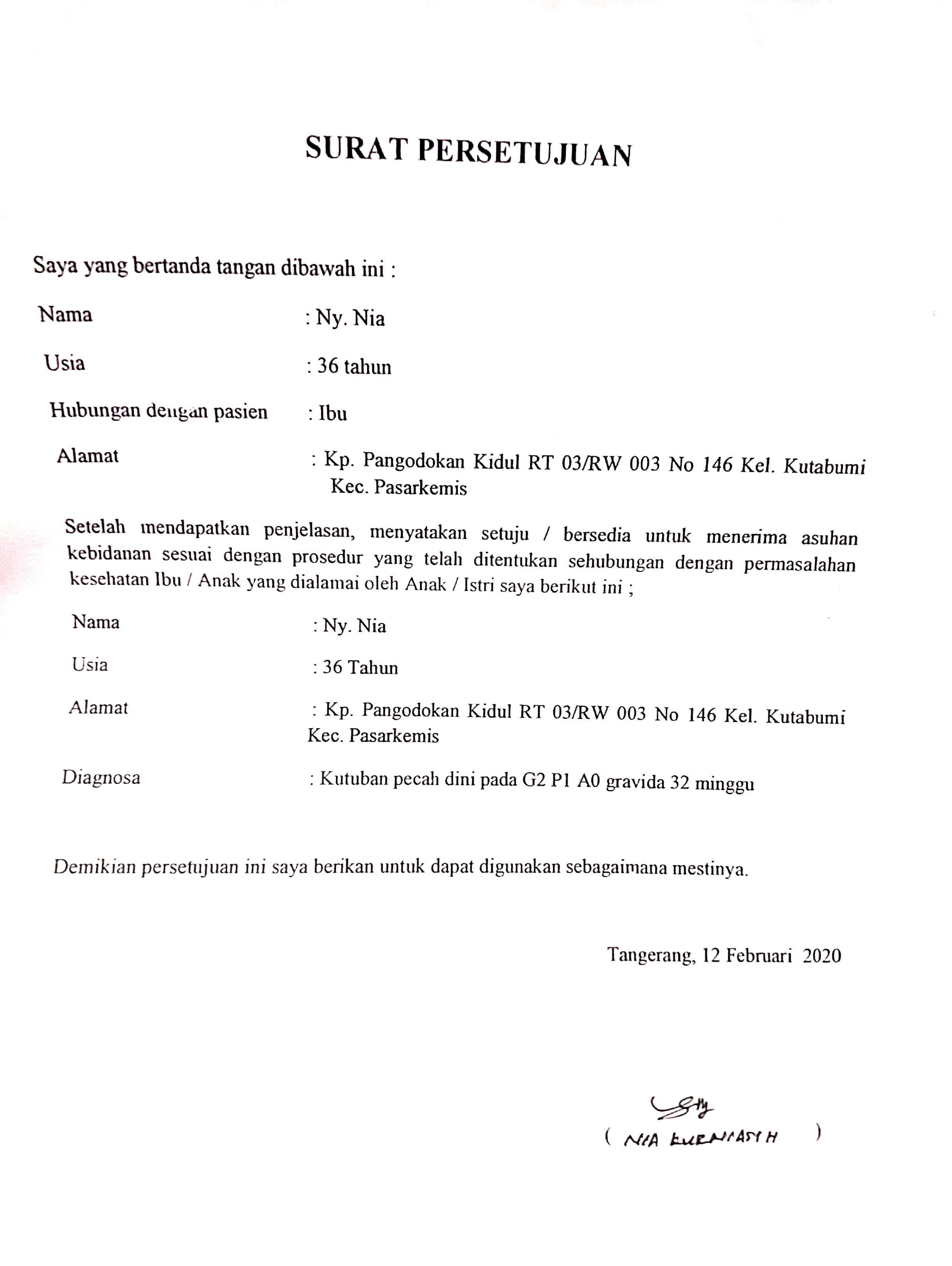 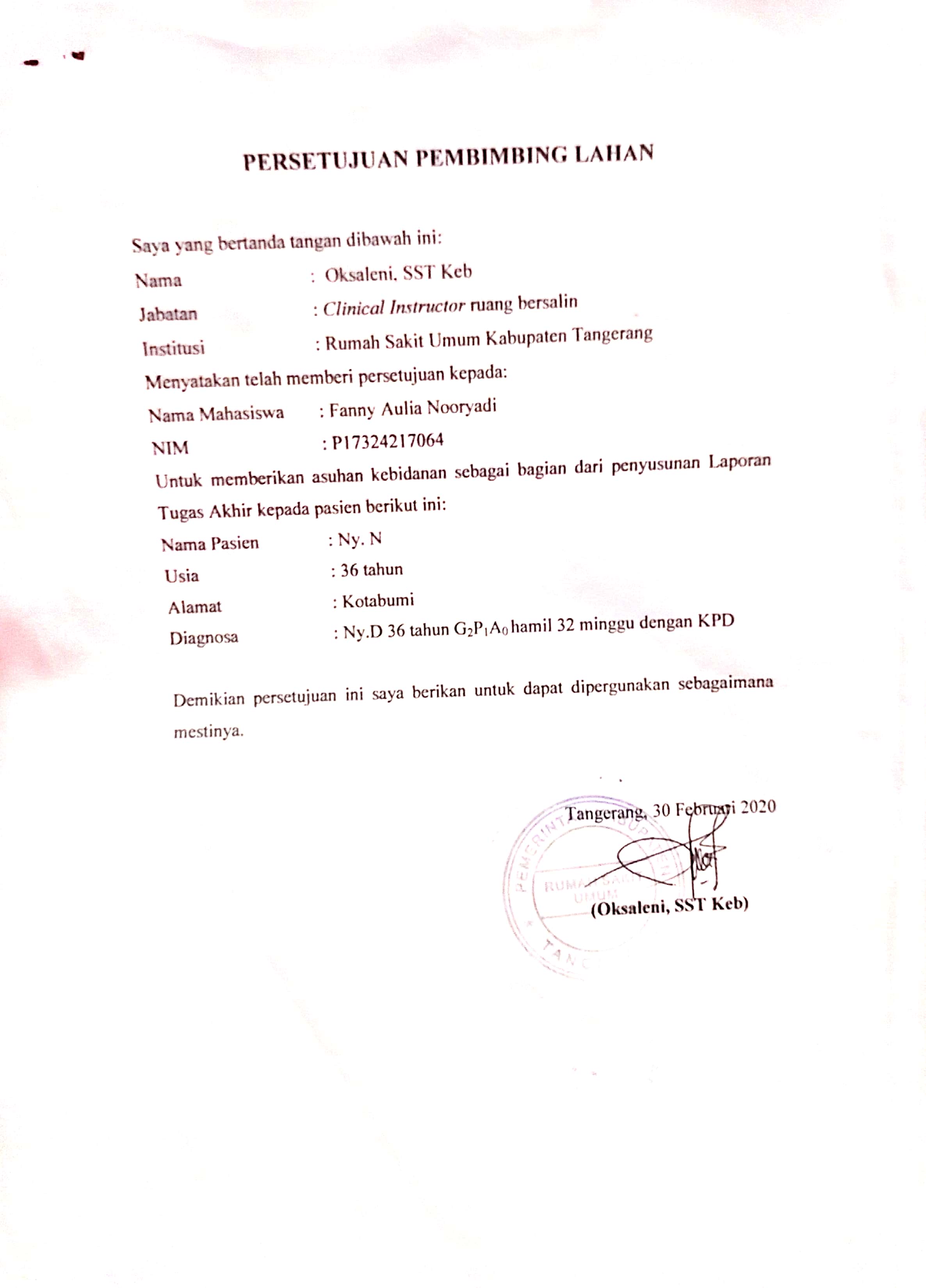 NoJamTDNadiRSuhuDjjHisKeterangan1.04.00120/90862036,5142-RL20 tpm2. 04.3086145-3.05.00120/90802036,5150-RL + DexametasonePerawatan konservatif4.06.0080140ASTERNoJamTDNadiRSuhuDjjHisKeterangan1.11.00120/90802036,6145-Pemeriksaan Usg2.12.0080142-3.13.0088145-4.14.00120/90802036,6148-5.15.0088-6.16.0085-7.17.0080-8.18.00120/90802036,6145-Persiapan SC Pada jam 19.00 WIB bayi lahir dengan Sectio Secarea langsung menangis, tonus otot aktif, kulit kemerahanPada jam 19.00 WIB bayi lahir dengan Sectio Secarea langsung menangis, tonus otot aktif, kulit kemerahanPada jam 19.00 WIB bayi lahir dengan Sectio Secarea langsung menangis, tonus otot aktif, kulit kemerahanPada jam 19.00 WIB bayi lahir dengan Sectio Secarea langsung menangis, tonus otot aktif, kulit kemerahanPada jam 19.00 WIB bayi lahir dengan Sectio Secarea langsung menangis, tonus otot aktif, kulit kemerahanPada jam 19.00 WIB bayi lahir dengan Sectio Secarea langsung menangis, tonus otot aktif, kulit kemerahanPada jam 19.00 WIB bayi lahir dengan Sectio Secarea langsung menangis, tonus otot aktif, kulit kemerahanPada jam 19.00 WIB bayi lahir dengan Sectio Secarea langsung menangis, tonus otot aktif, kulit kemerahanPada jam 19.00 WIB bayi lahir dengan Sectio Secarea langsung menangis, tonus otot aktif, kulit kemerahanJamTanda-Tanda VitalAntopometriIntakeOutput01-02-202021.00 WIBR : 137x/menit.Suhu : 36,8 C.RR: 50x/MenitBB : 1800 gram.PB : 43 cm.LK : 30 cm.LD : 30 cm.--24.00 WIBR : 140 x/menit.Suhu : 36,8 C.RR: 51x/Menit--BAK (+)BAB (+)02-02-202003.00 WIBR : 139 x/menit.Suhu : 36,8 C.RR: 49x/Menit---06.00 WIBR : 140 x/menit.Suhu : 36,6 C.RR: 49x/Menit---08.00 WIBR : 140 x/menit.Suhu : 36,6 C.RR: 49x/MenitBB : 1800 gram.PB : 43 cm.PASI 30CCBAB (+)BAK (+)NoTahapanPelaksana waktuKegiatan peserta1.PendahuluanMembuka Kegiatan Dengan Mengucapkan SalamKontrak Waktu Menyampaikan Tujuan Penyuluhan1menit 1.Menjawab salam2.Menyetujui 3.Mendengarkan 2.IsiMenjelaskan isi materi secara singkat :Pengertian Perawatan LukaTujuan Perawatan LukaCara Perawatan LukaMenyebutan Berapa Kali Sehari Luka DilakukanKomplikasi Perawatan Luka Bila Dilakukan Tidak Benar10 menitMendengarkan 3.Penutup Melakukan evaluasiMenyampaikan kesimpulan4 menitTanya jawabMendengarkanNoTahapanPelaksana waktuKegiatan peserta1.PendahuluanMenyampaikan tujuan penyuluhan1menit 1.Mendengarkan 2.IsiMenjelaskan isi materi secara singkat :Pengertian Tanda Bahaya Nifas Tanda Bahaya NifasCara Perawatan NifasCara Pencegahan Infeksi5menitMendengarkan 3.Penutup Melakukan evaluasiMenyampaikan kesimpulanPamit mengucapkan salam4 menitTanya jawabMendengarkanMembalas salamNoTahapanPelaksana waktuKegiatan peserta1.PendahuluanMembuka Kegiatan Dengan Mengucapkan SalamKontrak Waktu Menyampaikan Tujuan Penyuluhan1menit MendengarkanMenyetujuiMendengarkan  2.IsiMenjelaskan isi materi secara singkat :Pengertian Perawatan Metode KangguruTujuan Perawatan Metode KangguruSyarat Peawatan Metode KangguruKeuntungan Metode KangguruMendemonstrasikan Perawatan Metode Kangguru10menitMendengarkan dan Melihat 3.Penutup Melakukan Demonstrasi4 menitPraktikNoTahapanPelaksana waktuKegiatan peserta1.PendahuluanMenyampaikan tujuan penyuluhan1menit Mendengarkan 2.IsiMenjelaskan isi materi secara singkat :Pengertian ASI EkslusifKomponen ASI EkslusifManfaat ASIYang mempengaruhi produksi ASIFrekuensi MenyusuiKerugian Tidak ASI Ekslusif5 menitMendengarkan 3.Penutup Melakukan evaluasiMenyampaikan kesimpulanMengucapkan salam4 menitTanya jawabMendengarkanMenjawab salam